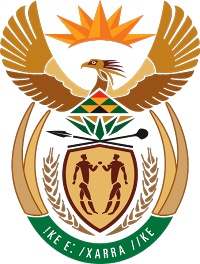 MINISTRY FOR COOPERATIVE GOVERNANCE AND TRADITIONAL AFFAIRSREPUBLIC OF SOUTH AFRICANATIONAL ASSEMBLYQUESTIONS FOR WRITTEN REPLYQUESTION NUMBER 2017/1562DATE OF PUBLICATION: 2 JUNE 2017Mr K J Mileham (DA) to ask the Minister of Cooperative Governance and Traditional Affairs: With reference to his reply to question 995 on 22 May 2017, does he support the creation of Special Rating Areas within municipalities to achieve specific service delivery goals in geographically defined communities; if not, why not; if so, what are the relevant details? NW1763EReply:The Minister cannot express an opinion on the exercise of an authority that has been directly given by Parliament to municipalities and communities nor can he seek to influence the municipalities and communities not to exercise their prerogative.  Municipalities and interested communities have the prerogative to establish SRAs provided they do so in accordance with the provisions of section 22 of the Municipal Property Rates Act.  To that end, the Department can provide advisory support to municipalities where required on the interpretation of the provisions as well as with respect to any implementation challenges associated with those provisions that municipalities may require guidance with.  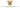 